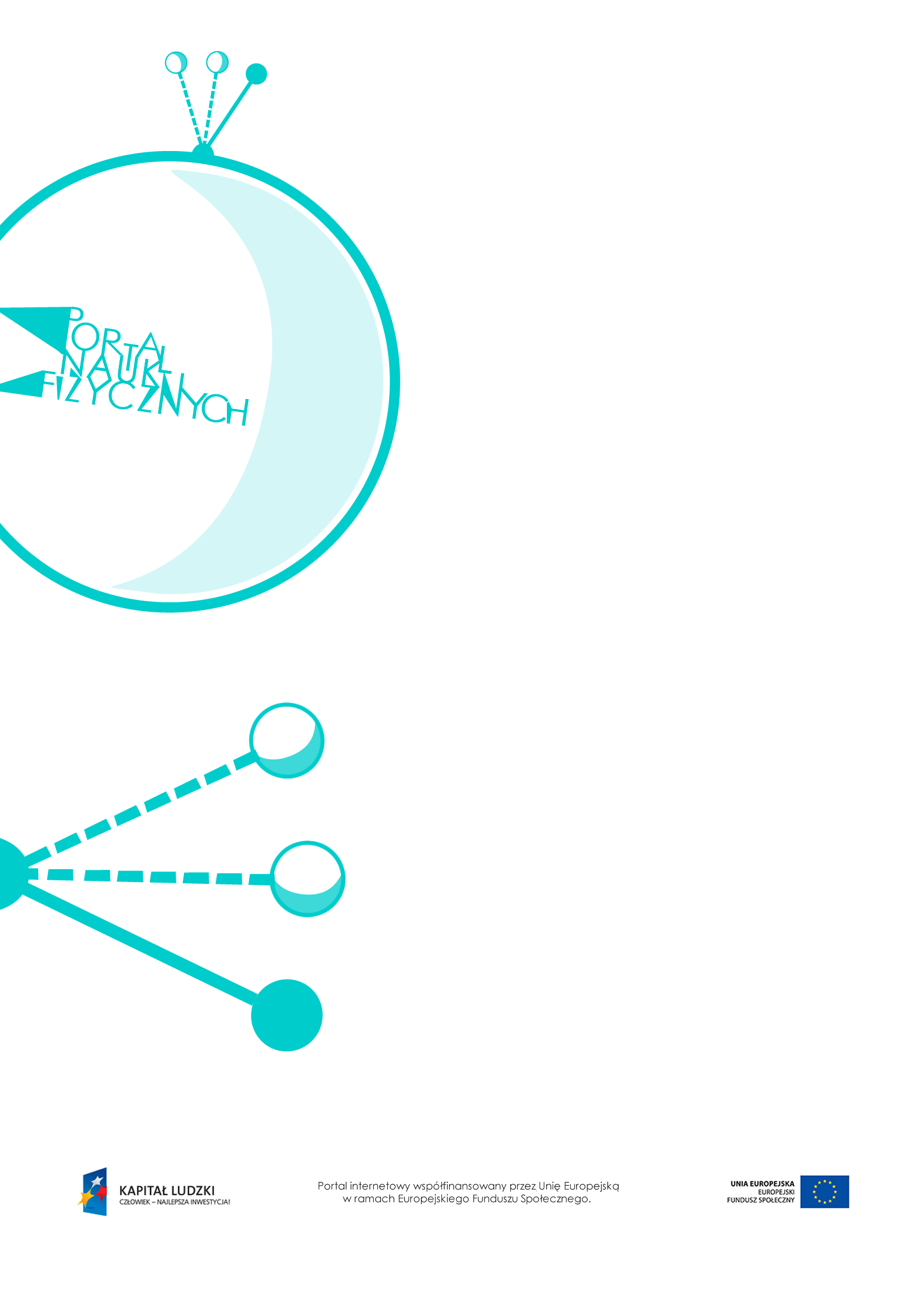 Ruch jednostajny prostoliniowyRuch jednostajny prostoliniowy – scenariusz lekcjiCzas: 90 minutCele ogólne:Wprowadzenie pojęcia ruchu jednostajnego prostoliniowego.Wprowadzenie pojęcia prędkości i jej jednostki w układzie SI.Planowanie, przeprowadzanie i analizowanie doświadczeń związanych z wyznaczaniem prędkości.Odczytywanie i sporządzanie wykresów zależności prędkości od czasu i drogi od czasu.Cele szczegółowe – uczeń:wykorzystuje wielkości fizyczne: drogę, prędkość, czas, do opisu ruchu jednostajnego prostoliniowego; wskazuje w otaczającej rzeczywistości przykłady tego ruchu,posługuje się pojęciem prędkości do opisu ruchu; interpretuje wartość prędkości jako drogę przebytą przez ciało poruszające się w jednostce czasu, np. 1 s,posługuje się jednostką prędkości w układzie SI, przelicza jednostki prędkości (przelicza wielokrotnościi podwielokrotności),wyjaśnia, dlaczego w ruchu prostoliniowym kierunki i zwroty prędkości oraz przemieszczenia są zgodne,sporządza wykresy zależności drogi i prędkości od czasu dla ruchu jednostajnego prostoliniowego na podstawie danych z tabeli (oznacza wielkości i skale na osiach),na podstawie danych liczbowych lub wykresu wnioskuje, że w ruchu jednostajnym prostoliniowym droga jest wprost proporcjonalna do czasu; posługuje się proporcjonalnością prostą,planuje doświadczenie związane z wyznaczaniem prędkości przemieszczania się (np. w czasie marszu, biegu, jazdy rowerem); szacuje rząd wielkości spodziewanego wyniku; wskazuje czynniki istotnei nieistotne; wyznacza prędkość; krytycznie ocenia wyniki doświadczenia,odczytuje dane z tabeli; odczytuje prędkość i przebytą odległość z wykresów zależności drogii prędkości od czasu w ruchu jednostajnym prostoliniowym,rysuje wykresy zależności drogi i prędkości od czasu w ruchu jednostajnym prostoliniowym na podstawie opisu słownego,wykorzystuje wielkości fizyczne: drogę, prędkość, czas, do rozwiązywania prostych zadań obliczeniowych związanych z ruchem jednostajnym prostoliniowym; rozróżnia wielkości dane i szukane,rozwiązuje zadania z zastosowaniem zależności między drogą, prędkością i czasem w ruchu jednostajnym prostoliniowym.Metody:pokaz,obserwacje,doświadczenia,rozwiązywanie zadań,pogadanka.Formy pracy:praca zbiorowa (z całą klasą),praca w grupach,praca indywidualna.Środki dydaktyczne:przyrządy do doświadczeń: rurka z wodą i pęcherzykiem powietrza, stopery, mazaki,pokaz slajdów „Wyznaczamy prędkość przemieszczania się – doświadczenie obowiązkowe”,tabela „Wartości prędkości w otaczającym świecie”,zadanie interaktywne „Wykresy w ruchu jednostajnym”,plansza „Ruch jednostajny – wykresy”,symulacja „Ruch jednostajny i jednostajnie przyspieszony ”,„Zadanie z egzaminu 2002”,„Zadania z egzaminu 2009”,„Zadania”,plansza „Pytania sprawdzające”.Przebieg lekcjiPytania sprawdzającePodaj przykłady ciał w ruchu i ciał w spoczynku względem ciebie.Wyjaśnij, co to znaczy, że ruch jest względny.Wyjaśnij znaczenie pojęć: toru ruchu, drogi i przemieszczenia.Wyjaśnij, w jaki sposób badamy i zapisujemy ruch.Czynności nauczyciela i uczniówUwagi, wykorzystanie środków dydaktycznychWprowadzenie do tematu – przypomnienie podstawowych pojęć opisujących ruch.Przypomnienie pojęć toru ruchu i drogi.Wykonanie pokazu doświadczenia badającego ruch jednostajny.Propozycja doświadczenia dotyczącego badania ruchu jednostajnego.Na rurce niezmywalnym mazakiem zaznaczamy odcinki jednakowej długości. Do rurki zakorkowanej z jednej strony nalewamy tyle wody, aby po zamknięciu korkiem z drugiej strony pozostał w niej mały pęcherzyk powietrza. Obracamy rurkę do góry dnem i obserwujemy ruch pęcherzyka. Jego prędkość możemy regulować, zmniejszając lub zwiększając nachylenie rurki.Mierzymy czas pokonywania przez pęcherzyk powietrza coraz dłuższych odcinków drogi. Wyniki zapisujemyw tabeli.Na podstawie wyników pomiarów sporządzamy na papierze milimetrowym wykres zależności drogi od czasu.Wyjaśnienie, na podstawie doświadczenia, dlaczego badany ruch nazywamy jednostajnym – w jednakowych odstępach czasu pokonywana jest jednakowa droga.Można wspomnieć o pierwszej zasadzie dynamiki Newtona.Pokazanie wykresu zależności drogi od czasuw ruchu jednostajnym prostoliniowym – plansza „Ruch jednostajny – wykresy”.Wprowadzenie pojęcia prędkości i jej jednostki oraz wzoru .Wprowadzenie litery v jako symbolu prędkości.Omówienie cech prędkości jako wielkości wektorowej.Przeliczanie jednostek .Wykorzystanie tabeli „Wartości prędkościw otaczającym świecie”.Zdolniejszym uczniom warto przedstawić wzór  i wspomnieć o różnicy między prędkością a szybkością.Z myślą o zdolniejszych uczniach warto wprowadzić bardziej skomplikowaną definicję prędkości i związane z nią zagadnienie wektora położenia. Ćwiczenie odczytywania i rysowania wykresów zależności prędkości od czasu i drogi od czasu.Wykorzystanie interaktywnego zadania „Wykresy w ruchu jednostajnym”, które tworzy wykresy na podstawie wprowadzonych danych, np.z doświadczenia przeprowadzonego na początku lekcji.Ćwiczenie umiejętności rysowania i odczytywania wykresów. Należy ćwiczyć rysowanie wykresów na podstawie danych z tabeli i na podstawie opisu słownego.Zaplanowanie i przeprowadzenie przez uczniów doświadczenia dotyczącego wyznaczania prędkości przemieszczania się np. podczas marszu, biegu (praca w grupach).Doświadczenie obowiązkowe zaleconew podstawie programowej. Przeprowadzamy je wtedy, gdy uczniowie znają już pojęcie prędkości – powinni samodzielnie ustalić, jakie wielkości fizyczne należy zmierzyć i jakich użyć przyrządów.Wykorzystanie pokazu slajdów „Wyznaczamy prędkość przemieszczania się – doświadczenie obowiązkowe”.Rozwiązywanie zadań.Rozwiązywanie zadania z arkusza egzaminacyjnego z 2002 r. – „Zadanie z egzaminu 2002” (zad. 11 z arkusza dostępnego na stronie CKE: http://www.cke.edu.pl/images/stories/Arkusze/gimnazjum_2002/gm_a1_2002_arkusz.pdf).Rozwiązywanie zadań z arkusza egzaminacyjnego z 2009 r. – „Zadania z egzaminu 2009” (zad. 5 i 6 z arkusza dostępnego na stronie CKE: http://www.cke.edu.pl/images/stories/
Arkusze_gimnazjum_09/gm_a1_092.pdf ).Rozwiązywanie zadań utrwalających.Ćwiczenia w przeliczaniu jednostek.Rozwiązywanie zadań z przekształceniem wzoru: , .Odtwarzanie ruchu z wykorzystaniem symulacji „Ruch jednostajny”.Podsumowanie lekcji.Zadanie pytań podsumowujących wiadomości zdobyte na lekcji – „Pytania sprawdzające”.